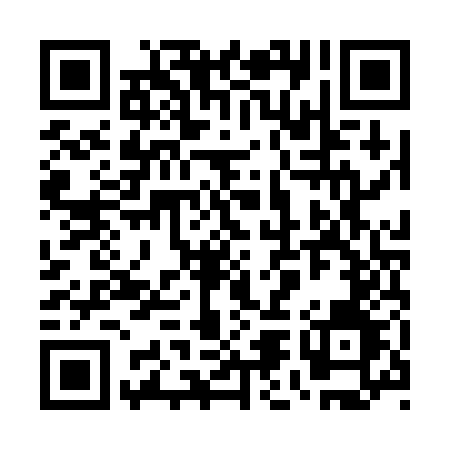 Prayer times for Alt Modewitz, GermanyWed 1 May 2024 - Fri 31 May 2024High Latitude Method: Angle Based RulePrayer Calculation Method: Muslim World LeagueAsar Calculation Method: ShafiPrayer times provided by https://www.salahtimes.comDateDayFajrSunriseDhuhrAsrMaghribIsha1Wed3:125:441:105:138:3810:582Thu3:095:421:105:148:3911:013Fri3:055:401:105:158:4111:044Sat3:015:381:105:158:4211:075Sun2:575:361:105:168:4411:116Mon2:565:341:105:178:4611:147Tue2:555:331:105:178:4711:168Wed2:545:311:105:188:4911:179Thu2:545:291:105:198:5111:1810Fri2:535:281:095:198:5211:1811Sat2:525:261:095:208:5411:1912Sun2:525:241:095:208:5511:2013Mon2:515:231:095:218:5711:2014Tue2:505:211:095:228:5811:2115Wed2:505:201:095:229:0011:2116Thu2:495:181:095:239:0111:2217Fri2:495:171:105:239:0311:2318Sat2:485:161:105:249:0411:2319Sun2:485:141:105:249:0611:2420Mon2:475:131:105:259:0711:2521Tue2:475:121:105:269:0911:2522Wed2:465:101:105:269:1011:2623Thu2:465:091:105:279:1111:2724Fri2:455:081:105:279:1311:2725Sat2:455:071:105:289:1411:2826Sun2:455:061:105:289:1511:2927Mon2:445:051:105:299:1611:2928Tue2:445:041:105:299:1811:3029Wed2:445:031:115:309:1911:3030Thu2:435:021:115:309:2011:3131Fri2:435:011:115:319:2111:31